第五届【中国花鸟画绘画技法】遴选学生作品开展 任课教师及教学介绍：                                                           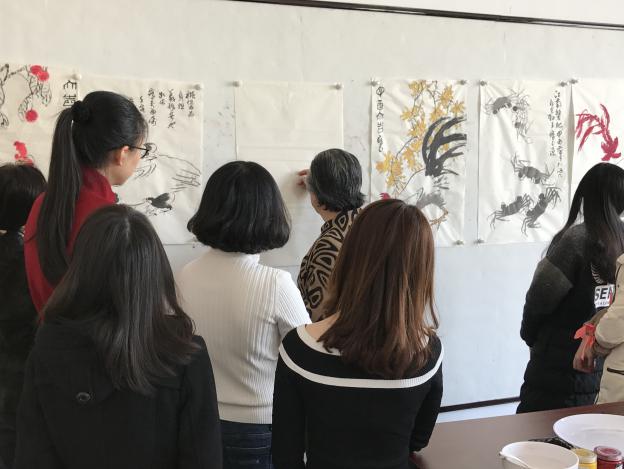 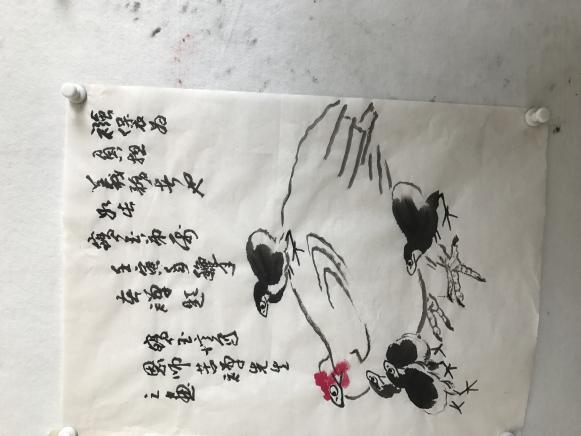 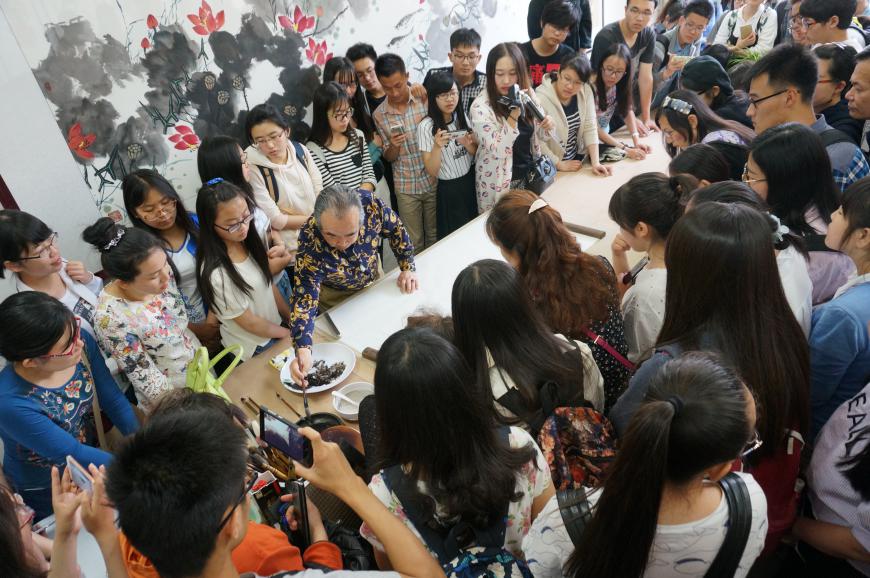 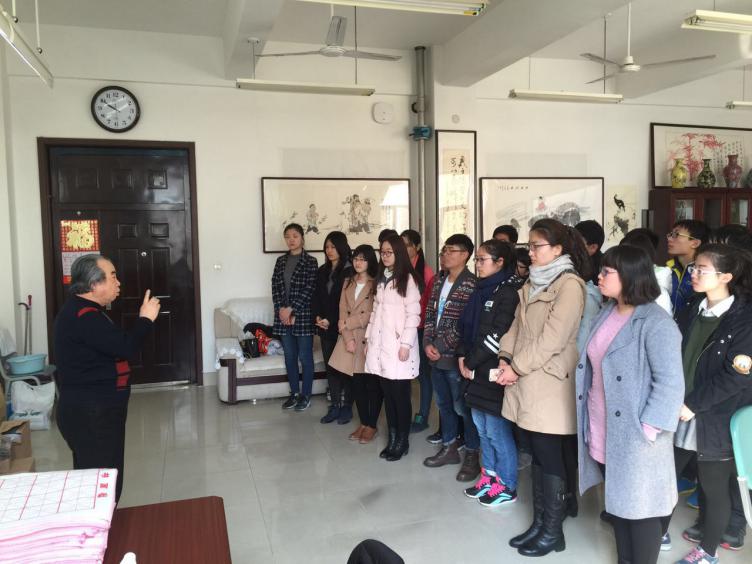 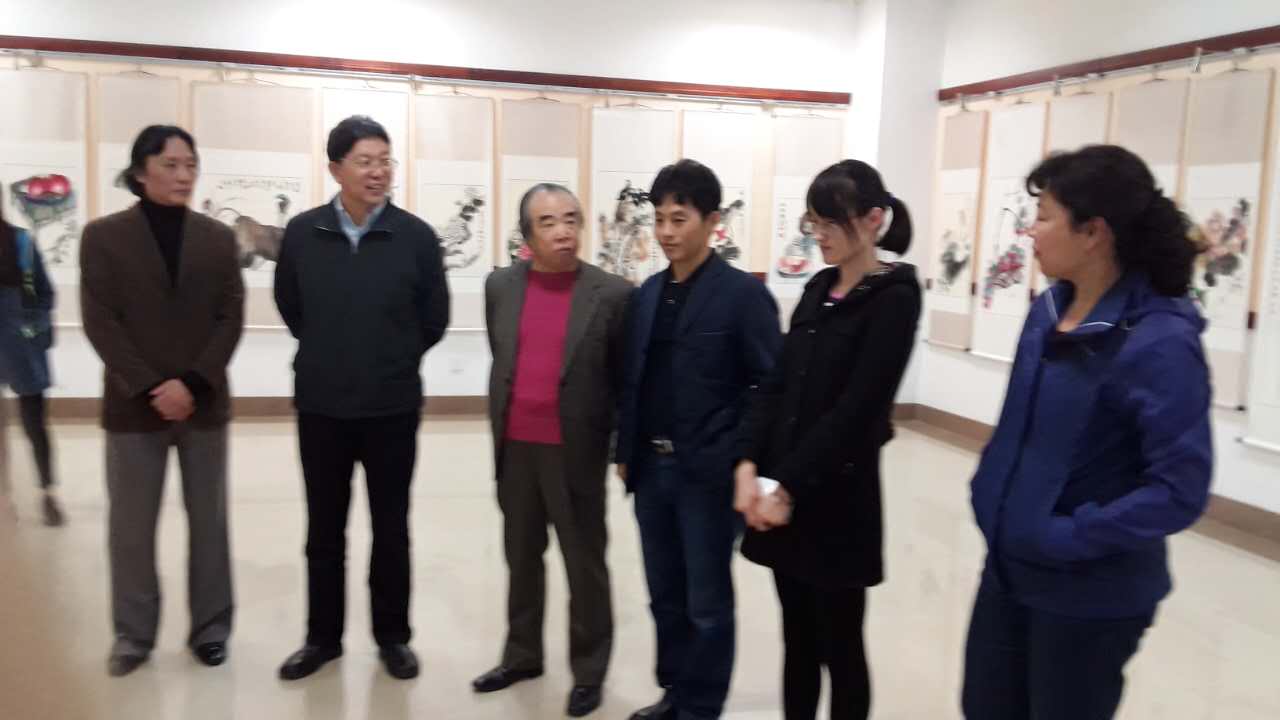 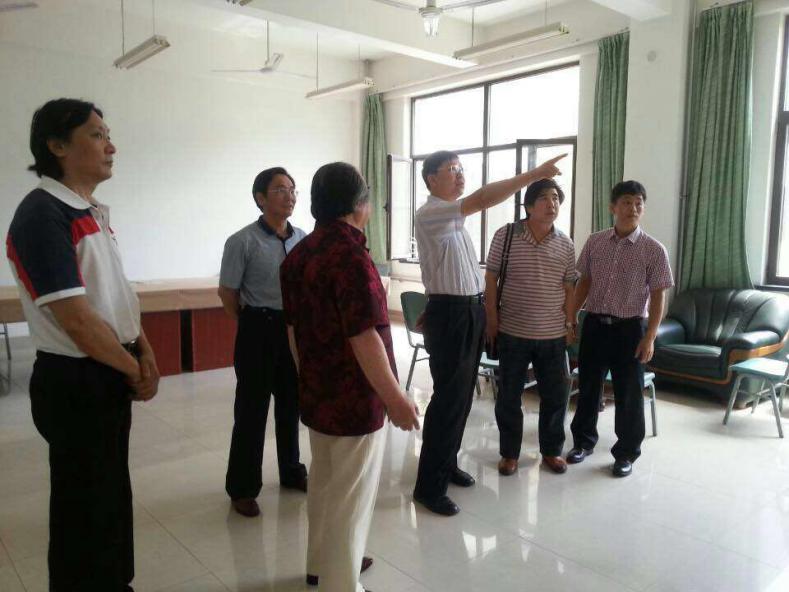 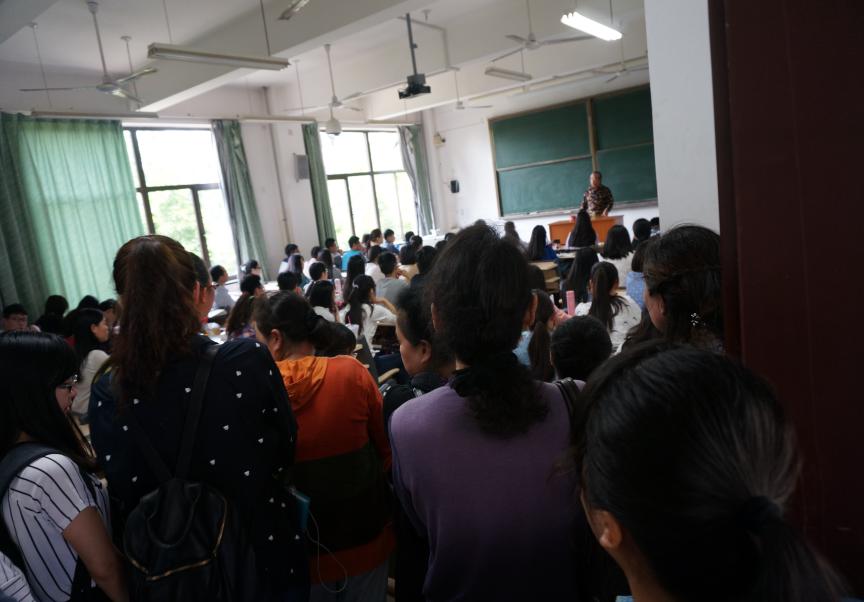 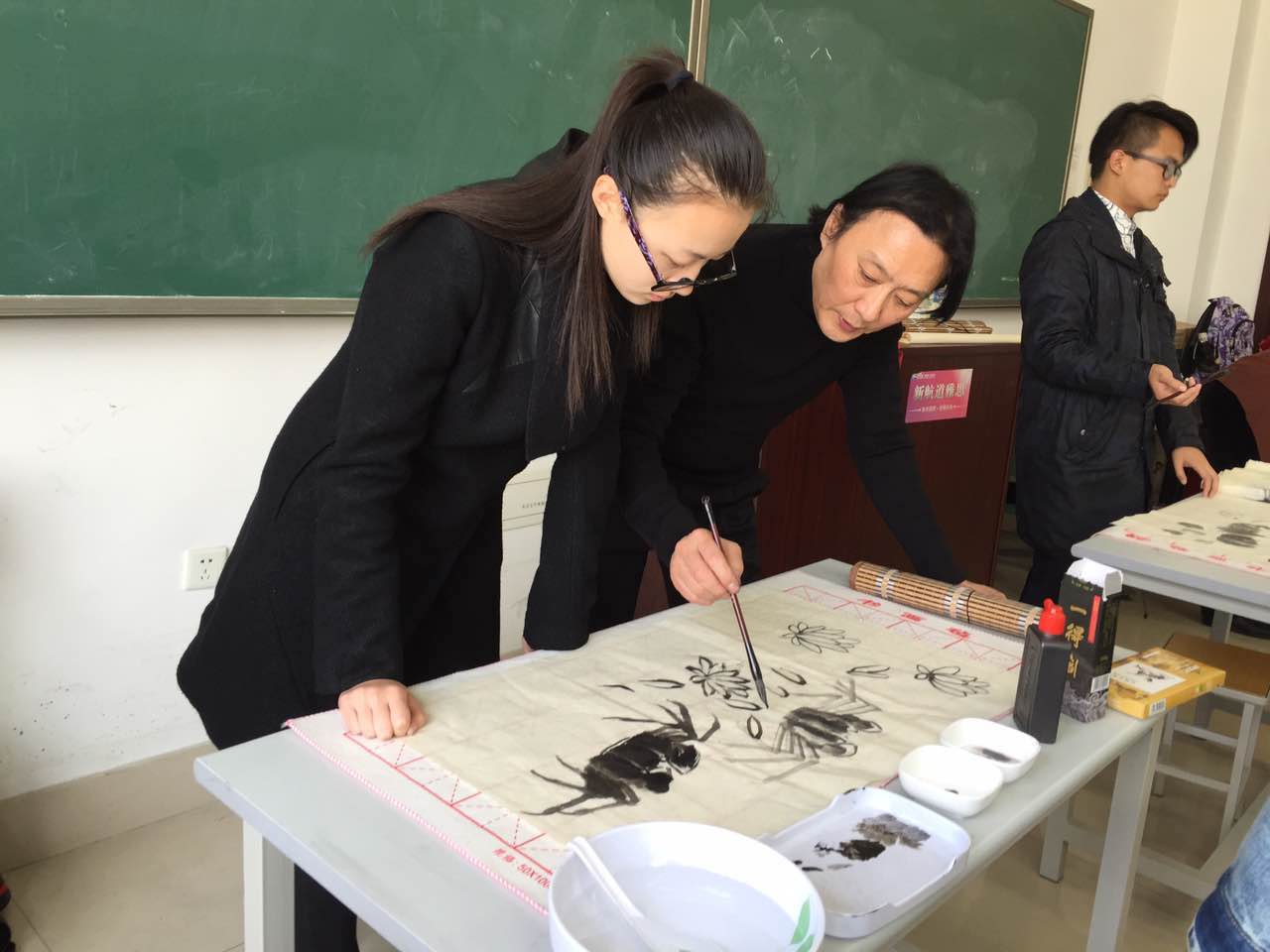 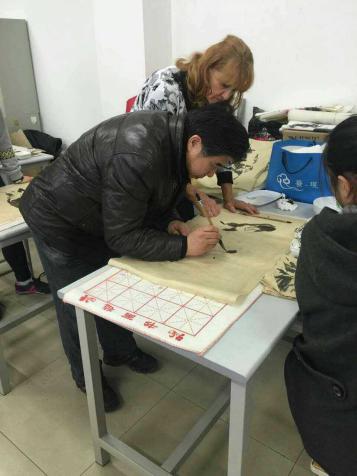 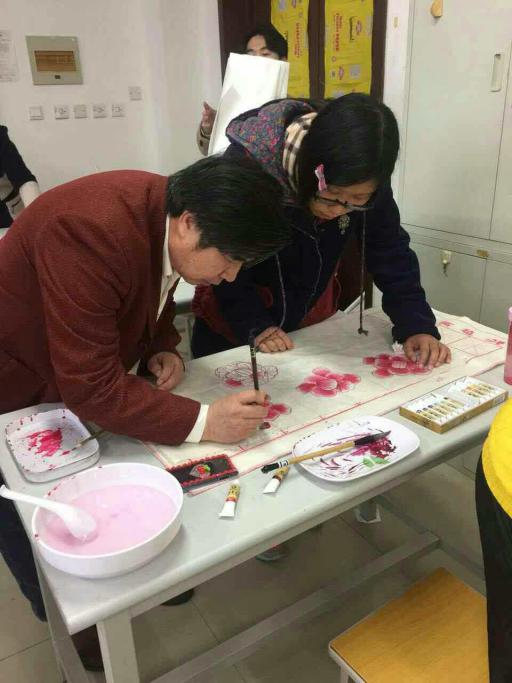 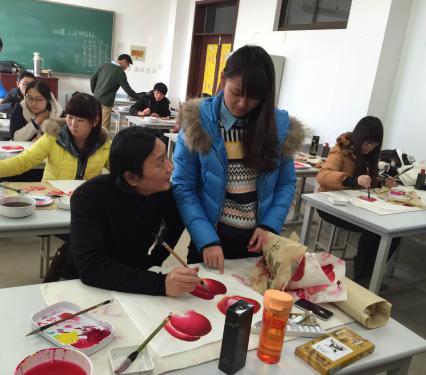 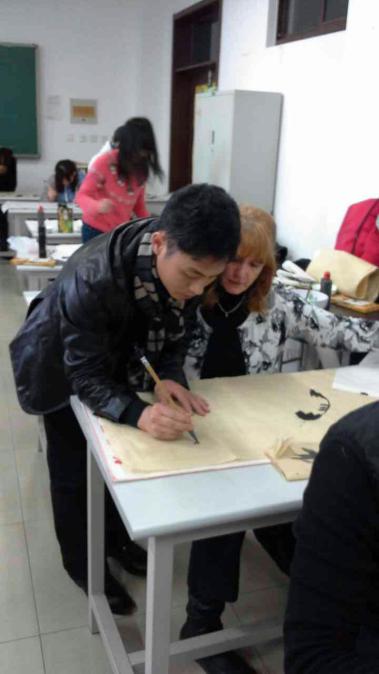 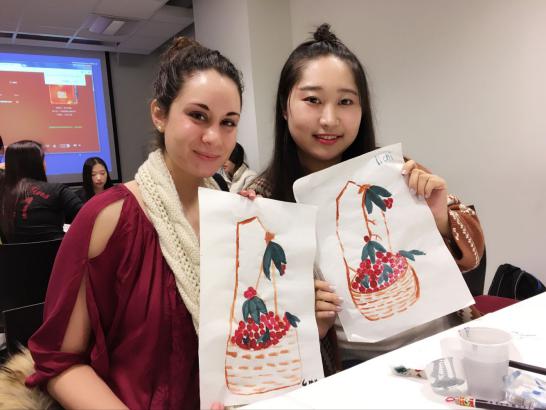 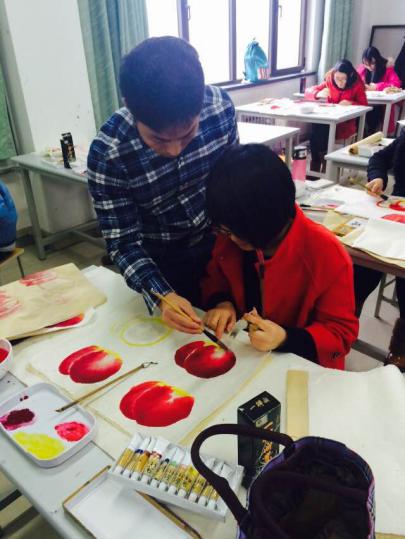 